EDWARD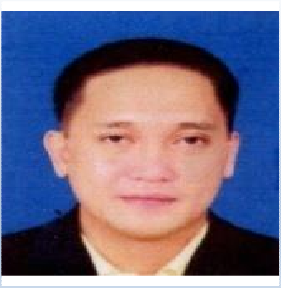 Email Address: Edward-395770@gulfjobseeker.com Objective: To be in an organization that offers exemplary performance to its stakeholders and share valuable contributions by ensuring quality service.EMPLOYMENT HISTORYAugust 2019 – Up to Present	-	Company in DubaiCustomer Service Representative/inbound/OutboundContact potential or existing customers to inform them about a product or services using the scripts.Answer questions about products or the company.Ask questions to understand customer requirements and close sales.Direct prospects to the field sales team when needed.Enter and update customer information in the database.Take and process orders in an accurate manner.Handle grievances to preserve the company’s reputation.Go the extra mile to meet sales quota and facilitate future sales.Keep records of calls and sales and note useful information.Jan 2015 – Sept 2018	-	Small Business OwnerProvided quality, healthy meals and snacks to customers in a professional manner. Customers are primarily students of nearby schools and staffs of the nearby government officesJuly 2012 – Nov. 2014	-	Global SolutionsCustomer Service Representative/Outbound accountMay 2009 – April 2012	-	Rainmaker AsiaCustomer Service Representative/Outbound AccountTake information from supervisors regarding cold/ warm calling techniques.Call potential customers by following calling list provided by supervisors.Greet customers as they pick up the phone and introduce self and the company.Provide information regarding the service or product in question.Answer any question that any potential customer ask to the best of ability.Make sure that the potential customer is not interrupted during conversation or questions.Take information from potential customers regarding specific product or service needs.Jot down all information on a piece of paper or directly on to the company data base.Ask potential customers of a particular time when they will be available for a visit.Set appointments with potential customers at their convenience.Express gratitude to potential customers for their time.Ensure that sales force member follow up with potential customer.Document all calls made to potential customers.Feb. 2006 to Feb. 2008	-	Factory WorkerIn Taiwan ROCPerform unskilled production work.Sorts and packs tiles lightweight materials.Counts quantities packed in cartoons.Do the quality control of all finished products and prepare reports on the status.Works on shift, operate forklift after packing the lightweight tiles.Palletizing and shrink-wrapping of the finished product.April 2003 to Dec. 2006	-	Computer OperatorDepartment of Environment and Natural Resources Quezon City, PhilippinesReceive record and release incoming and outgoing documents.Act as a liaison officer to other institutions to update/follow-up records.Perform other duties that maybe assigned from time to timeJan 2000 to Feb. 2003	-	Sales AgentSky Cable, Ortigas, PhillipinesMaintain assigned accounts while developing new accounts.Process all correspondences and paper works relative to accounts.Locate and contact potential clients’ products, needs, problems and practices in order to counter offer existing services.Provide assistance to current customers.Nov., 1998 to Dec., 1999	-	WaiterHeritage Hotel, Pasay CityEscort customers or guest to their tables.Take order of the guestsServe beverages to patrons.Serve specialty dishes at tables as required.Check with the customer to ensure that they are enjoying their meals and take action to correct any problems.Remove dishes and glasses from tables or counters and take them to kitchen for cleaning.Check suppliers’ services in reference to stocks of coffee, food, tableware and linensEDUCATIONAL ATTAINMENT:Tertiary2013-2014	St. Augustine School of Nursing Caregiver(Graduate), NC II Mandaluyong, Philippines1993-1995	Saint Jude CollegeRadiologic Technician (undergraduate)Manila, Philippines1995 to 1998	Arellano UniversityBachelor of Science Major in Computer Science.(4th year college undergraduate) Manila, PhilippinesSecondary1989 to 1993	Eastern Mindoro Institute of Technology and Sciences (EMITS)Oriental Mindoro, PhilippinesElementary1983 – 1989	Juan Morente Sr. Memorial Pilot SchoolOriental Mindoro, PhilippinesTRAINING AND SEMINARS ATTENDEDEscort customers or guest to their tables.Outreach Program with the theme “Fostering Social,Intellectual,CreativeAnd Emotional Development Of Children”,NayonNg Kabataan,ADSWD Institution,Mandaluyong City, October 26, 2013Bayanihan Express Repacking of Relief goods for Yolanda Victims, Camp General Emilio Aguinaldo Quezon City, November 14 - 15, 2013Outreach Program with the theme “Fostering Social,Intellectual,CreativeAnd Emotional Development Of Children”,AlayPag-Asa Christian Foundation Inc, January 25,2014Philippine National Red Cross ( Basic Life Support ) May 6 – 8, 2014Philippine National Red Cross ( First Aid Training ) May 9 – 12, 2014TAHANAN NI MARIA ( BirhenngPilipinas;ReynangBahaghari )BUKANG LIWAYWAY SA DAPITHAPON HOME FOR THE AGED,INC.Brgy.Lantic, Carmona Cavite, Philippines May 14 – 16, 2014PERSONAL INFORMATIONPlace of Birth	:	Philippines Nationality	:	FilipinoSex	:	MaleStatus	:	SingleHeight	:	5’8Weight	:	65kgs.I attest to the truth and correctness of the above information and I give my consent to have this statement check in connection to my application.EDWARD 